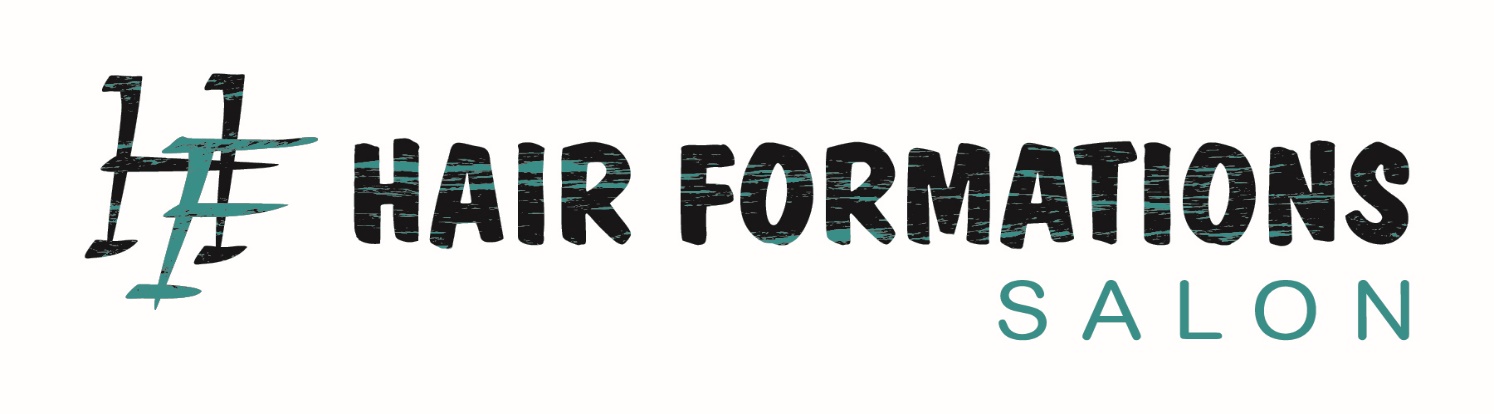 Hair Formations Hair Salon Application for Employment


Name _______________________________Date________________ 
Street Address 
_________________________________ 
City, State, Zip _____________________ 
______________________________ 
Home Phone ___________________Other Phone(s) 
________________ 
SS# __ __ -___ __ -___ ___ __ __ Are you at least 18 years old? Yes No
Email _________________________________________________
************************************************************************************************************************


Have you ever worked for this company? __________________________

Are you a Citizen of the United States? __________yes _______________no. If not, are you 
legally allowed to work in the United States? _______yes ____no

Have you ever pled " guilty ", "no context", or been convicted of a crime _______Yes ________No
If yes give dates and 
details_______________________________________________________________________
_____

____________________________________________________________________________
__________________________

____________________________________________________________________________
______
Answering yes to these questions does not constitute an automatic rejection for employment. Date of the offense, seriousness and 
nature of the violation,
rehabilitation, and position applied for will be considered.

Who or referred you to us? or How were you referred to us? 
___________________________________________________________________

What position are you applying for? (please circle one)

STYLIST ASSISTANT – HAIR STYLIST – BOOTH RENTAL STYLIST
Why have you applied at Hair Formations Salon? 
__________________________________________ 
____________________________________ 


Why do you feel you would be an asset to this salon? _______________________________


Have you worked in a salon before? (If yes, list name, location, dates & and length of 
employment)
_______________________________________________________
_______________________________________________________
_______________________________________________________
_______________________________________________________



Please list your last three employers: (include length of employment, location & phone number) 

1. 

2. 

3. 

Have you had advanced experience or training? (If so please describe)




Have you held leadership positions in clubs, civic groups, college, etc? (If so please describe)





What are your goals in life?




What are some of the things you would like to achieve during the next year?




Why weren’t you able to achieve these goals before?




Name someone other than your family or your instructor (teacher) that has inspired you in the beauty industry that does not know you. Explain why you are inspired by this person?What was the last book you read in the past six months? If you were to qualify for this opportunity, would any of the below be a problem?No personal telephone calls No unexcused absenteeism No tardiness Training classes (unpaid) outside of working hours A background check 
Are you looking for a career or a job? 

What hours are you available to work? (CIRCLE ONE) Part Time (under 40 
hours) Full Time (40 hours)

Please list your availability for the individual days
Monday Tuesday Wednesday Thursday Friday Saturday 
Sunday 

_______ ______ _______ _______ _____ _______ ________
What motivates you? Why?
____________________________________________________________________________
________________________________________________________________________________________________________________________________________________________


What motivated you to choose Cosmetology as you career?What was the last Hair Show or Cutting, Coloring Class you have taken?What Goals have you set for yourself to achieve within the…?1st year2nd year3rd year 
What days are you not able to work? 


What are your thoughts on education?



If chosen, when can you start?

Signature_______________________________ 
Date___________________________________ 


Thank you for your interest in Hair Formations.
Email all resumes to hairformations@bellsouth.net 
Employment application is required